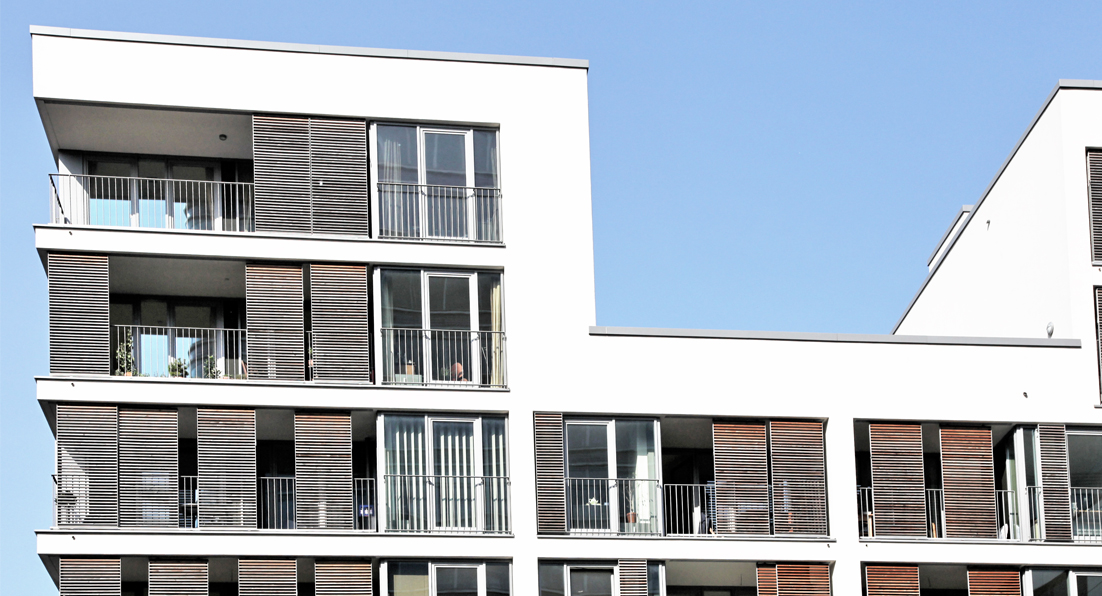 Table of Contents1.	General Requirements	41.1.	System Description	51.2.	Control Devices	51.3.	Control Elements	52.	Residential Buildings – Basic Configuration	62.1.	Switching of Lighting	62.2.	Basic Scene Control and Dimming	62.3.	Curtain and Blind Control	62.4.	HVAC Control	62.5.	Security System	62.6.	Door Communication	62.7.	Control via Switches or Push-buttons	63.	Control Devices – System Components	73.1.	KNX Power Supply (160 mA/320 mA)	73.3.	System Controller Door Entry System	84.	Control Devices – Switching and Dimming	94.1.	Input/Output Actuators	94.2.	Room Master Device	104.3.	Room Master with Curtain/Blind Control	114.4.	Switch Actuator 6 A/10 A	124.5.	Universal Dim Actuator	135.	Control Devices – Curtain and Blind Control	155.1.	Blind/Curtain/Shutter Control Actuator with Manual Operation	156.	Control Devices – HVAC	166.1.	Standard Room Thermostat with Display	166.2.	Multi-Function Room Thermostat with Display and Control Elements	186.3.	Valve Drive Actuator	206.4.	Thermoelectric Valve Drive	217.	Control Devices – Security System	227.1.	Smoke Alarm Detector	227.2.	Heat Alarm Detector	227.3.	Smoke Alarm Detector Relay	238.	Control Devices – Operation	248.1.	Standard Control Element with Bus Coupler	248.2.	Universal Interface	258.3.	KNX Movement Detector Sensor, Standard 180°	268.4.	Outdoor Audio Station	278.5.	Indoor Audio Station	28General RequirementsThe Intelligent Building Control System shall be designed and developed in accordance with the multi-vendor KNX standard and also in conformity to the following standards: European Standard (CENELEC EN 50090 and CEN EN 13321-1)International Standard (ISO/IEC 14543-3)Chinese Standard (GB/T 20965)US Standard (ANSI/ASHRAE 135)Systems which are single vendor based and run on proprietary protocols shall not be accepted. The system shall ensure that devices from different manufacturers are interoperable and compatible thus providing a future proof and flexible installation.The system should cover residential control requirements of one or more applications, such as lighting, HVAC, shading, etc.The system shall be completely decentralized and programmable. Each device will have its own intelligence. 
The parameters are configured using PC or notebook computer located anywhere in the system topology. Systems using centralized controllers or processors will not be accepted. In case of power failure all the configuration and status information have to be stored and retained in a non-volatile storage. This data shall be pushed back to the device once electrical current is back. System with additional built-in or external battery that needs to be changed periodically for information storage shall not be accepted. The communication cable that links all the devices shall have data and power residing on the same medium. It shall also be possible to lay the cable along the power mains. Systems requiring different communication cables for signal transmission and control power between the devices are not acceptable.The bus connection terminal of all the devices should have 4 bus connection possibilities for looping or branching of bus cable. The bus cable shall be laid in the building in all possible configurations, i.e. linear, star or tree architecture similar to the power mains. Systems requiring fixed wiring configurations shall not be acceptable. It is thereby possible to disconnect the devices without interrupting the bus line. Systems requiring special tools for crimping, lagging or special installation connectors, e.g. RJ45 bus connections, shall not be acceptable.Online programming of any device of the system should be possible without affecting the other devices on the system as well as offline programming prior to dispatching of the material to site. In the event of failure of a device in one line, only the control functions controlled by that device shall be affected and all other devices shall continue to operate normally.Each device shall operate via the 21…30 V DC made available on the KNX bus line. The power supply unit should deliver a 640 mA/320 mA/160 mA version depending upon the bus network density. The system shall communicate through CSMA/CA with parity checks in order to avoid collision in the bus thereby increasing the system flexibility and bandwidth allocation. Systems which work on polling or master-slave configurations shall not be accepted.System DescriptionThe KNX system shall be programmed to provide the following applications typically found in apartments or other types of residential buildings:Switching and dimming of lightingHVAC controlCurtain/blind controlSecurityBasic scene functions including the call of predefined brightness valuesAudio door communication systemFurther upgrades in terms of functionality shall be possible at any timeControl Devices Dedicated integrated controllers shall be provided to fit into a central automation distribution board for controlling lighting, curtain/blinds, etc. The controllers shall have decentralized intelligence and shall be independent of any centralized controller/software. For each application, such as HVAC/lighting/curtain control, dedicated controller or channels need to be used. Control ElementsConventional push-button switches shall be used to control various loads and scenes in the apartment/building. 
The conventional push-button switches shall be interfaced to the KNX system by means of appropriate KNX binary inputs with contact scanning. Therefore, a decentralized KNX universal interface can be used which can be directly mounted behind the switch in standard back boxes to perform the connection to the KNX bus system. A second possibility is the connection to combined KNX input/output DIN rail devices, which are typically mounted in the central automation distribution. Combined KNX devices feature binary inputs with contact scanning and, additionally, outputs for switching loads.Presence or movement detectors shall be used to send commands to KNX actuators in the system.KNX control elements with an optional, integrated room temperature controller shall be used to control various loads and scenes in the building wherever room temperature control is demanded.Residential Buildings – Basic Configuration Switching of LightingThe lighting shall be controlled via appropriate switch actuators/combined devices. This allows a flexible switching independent from rigid hardware wiring due to the flexible, software-based connection of inputs and outputs. Furthermore, the lighting circuits shall be integrated into various applications, e.g. predefined scene control. The lighting circuits shall be optionally operated by a manual override directly on the control unit/actuator.Optionally, dimming via appropiriate universal dim actuators shall be possible.Lighting shall be also controllable by means of a presence or movement detector, as per the requirement of the customer. The detectors shall be connected to the KNX system via bus coupler.Basic Scene Control and DimmingIt shall be possible to call a scene via conventional or KNX push-buttons and the smartphone/tablet control system in order to create several predefined modes for an easy and comfortable operation. This includes all functions of the Intelligent Building Control system. Curtain and Blind ControlCurtain and blind control shall be possible via conventional switches or KNX sensors. Motors are interfaced to appropriate actuators. Furthermore, the integration into scenes is also possible.HVAC ControlKNX shall be used for room-oriented temperature control or individual room temperature control. By detecting the actual temperature value and specifying a respective temperature setpoint with a control algorithm, the thermostat sends a control value to the actuator. This actuator controls a heating or cooling unit that changes the room temperature. The prerequisite is a water-based heating and cooling system. The following control types shall be available:Heating radiator control with electrothermal or electromotor valve driveAC split unit control (not part of this specification)Blower/Fans The room temperature controller shall be fully integrated into the Intelligent Building Control system in order to control the shutter/blind system as well. If a room is unoccupied, the blinds can be driven down in cooling operation to prevent heating of the room due to sun radiance. In heating operation (e.g. during wintertime) the blinds shall be driven up in order to support a cost-efficient heating of the room. Security SystemThe security system shall cover smoke and heat detectors located wherever necessary. The detectors shall be connectable to the KNX bus via specialized relay modules being interfaced to appropriate binary inputs. Door CommunicationIt shall be possible to connect up to 99 appartments (audio and video units) to a door communication system. Every appartment shall be equiped with up to 4 audio or video indoor stations.Control via Switches or Push-buttonsConventional push-button switches with floating contacts shall be integrated to the bus system via binary inputs with contact scanning. The binary input shall be configurable in terms of sending various types of commands, e.g. switching, dimming and values in order to fit several applications.KNX sensors with optionally integrated room temperature controllers shall be used to send various types of commands to the actuators in the system. They shall be freely programmable in order to fit several applications.Control Devices – System ComponentsKNX Power Supply (160 mA/320 mA)Produces and monitors the KNX system voltageThe voltage output is short-circuit- and overload-proof. The LEDs indicate the bus current consumption and the status of the line or device.Supply voltage: US 85…265 V AC, 50/60 HzBus voltage output: 1 line with integrated chokeRated voltage: UN 30 V DC +1/-2 V, SELVPower consumption: < 21 W (160 mA) < 30 W (320 mA)Nominal power loss: < 1.8 W (160 mA) < 2.5 W (320 mA)Output voltage: 30 V DC +1/-2 V, SELVNominal current: 160 mA/320 mA, short-circuit-proofSustained short-circuit current: < 0.5 A (160 mA)< 0.8 A (320 mA)Mains failure back-up time: 200 msRated current: IN 160 mA or 320 mAConnection:Bus connection: Bus connection terminalSupply connection: Screw terminalsType of protection: IP 20, IEC/EN 60 529Mounting: 35 mm mounting rail, IEC/EN 60 715Width: 4 modules at 18 mmManufacturer: ABBProduct type (dependent on current): SV/S 30.160.1.1, SV/S 30.320.2.1System Controller Door Entry SystemSupply device and controller of the door communication systemFor connecting the indoor and outdoor stationsFor connecting an electronic door openerFor switching the light or connecting a light relaySwitching duration of the door opener and the light is adjustableRated voltage: 230 V DC, ±10 %Output voltage: 28 VRated frequency: 50…60 HzRated power: 42 WType of protection: IP 20, IEC/EN 60 529Temperature range: -5 °C to 45 °CDimensions (L x W x D): 90 mm x 216 mm x 65 mmWidth: 12 modules at 18 mmManufacturer: ABBProduct type: 83300Control Devices – Switching and DimmingInput/Output ActuatorsThe I/O Actuator, available as 4- and 8-fold device, is specially designed for purpose-built and industrial buildings, small commercial businesses and similar building structures. The IO/S 4.6.1.1 features 4/8 outputs for the control of lighting circuits. Furthermore, 4/8 floating binary inputs are available that can be used to operate the outputs. In addition, the binary inputs can be programmed as pure KNX devices and/or internally linked with the outputs. The application program of the device has the following features:Internal link between inputs and outputsScanning of inputs (4 or 8), taking values by switch sensor or a forced valueEvent synchronization can be done, with cyclic operation and reaction to defined eventsInternal, software-based wiring available to switch without group addressesFunctions as an internal wiring, directly set in the parameters in addition to the normal programmingSwitch contacts: 4 or 8 contacts Rated current: 6 A, 250 V ACBinary input: 4 or 8 inputs, contact scanningScanning current/voltage: 0.1 mA/32 VConnection: Screw terminalsBus: Screwless terminal Type of protection: IP 20, IEC/EN 60 529Mounting: 35 mm mounting rail, IEC/EN 60715Width: 4 or 8 modules at 18 mmManufacturer: ABBProduct type (dependent on number of channels): IO/S 4.6.1.1, IO/S 8.6.1.1Room Master DeviceThe Room Master provides, for defined functional areas (hotel room, apartment, school), all necessary electrical connections and control capabilities, simplifying considerably the design, installation and commissioning of the electrical systems. It features 8 outputs for control of lighting circuits. Furthermore, 8 floating binary inputs are available that can be used to operate the outputs. In addition, the binary inputs can be programmed as pure bus devices and/or internally linked with the outputs.The application program of the device has the following features:Preconfigured application files are available for the quick installation and commissioning.Incorporated functions for binary inputs: Switch sensor, dim sensor, blind sensor and value forced operationScene recall and standalone operation is possible.Staircase lighting, delay and flashing applications can be done.Switch contacts: 8 contacts Rated current: 6 A, 250 V ACBinary input: 8 inputs, contact scanningScanning current/voltage:0.1 mA/32 VConnection: Screw terminalsBus: Screwless terminal Type of protection: IP 20, IEC/EN 60 529Mounting: 35 mm mounting rail, IEC/EN 60715Width: 8 modules at 18 mmManufacturer: ABBProduct type: RM/S 4.1Room Master with Curtain/Blind ControlThe Room Master is a device specially designed to cater for hotels, guest houses, residential care homes, apartments, small business and shops. It features 4 outputs for control of lighting or power outlet circuits. Additionally, 4 blind outputs are available that can also be programmed as switch outputs. The individual blind outputs are mutually interlocked against one another on the hardware as changeover contacts. Furthermore, 12 floating, binary inputs are available that can be used to operate the outputs (switch and blind). The application program of the device has the following features:Standalone operation without bus is possible.Recall of entire room scenario possible with 1 group address by setting time (hours, mins, secs). The scenario can be changed and saved anytime.A room scenario consists of two events. Thereby, one event will trigger up to seven telegrams immediately, and the other event can trigger the same seven telegrams via a delay set with a timer.Debounce time can be enabled, and the distinction between long and short press is available.Incorporated functions: Switch sensor, switch/dim sensor, blind sensor, value forced operationSwitch contacts: 4 contacts Rated current: 20 AX (16 A C-Load, AC3)Changeover contacts: 4 contactsRated current: 6 A, AC3Binary input :12 inputs, contact scanningScanning current/voltage: 0.1 mA/32 VConnection:Screw terminalsBus connection: Screwless terminal Type of protection: IP 20, IEC/EN 60 529Mounting: 35 mm mounting rail, IEC/EN 60715Width: 12 modules at 18 mmManufacturer: ABBProduct type: RM/S 3.1Switch Actuator 6 A/10 AUses potential-free contacts to independently switch electrical current loads via KNX. Manual operation and display of the switching status is possible. No separate supply voltage necessary. Especially suitable for switching of resistive, inductive and capacitive loads including fluorescent lighting loads according to IEC/EN 60 669.With only one application program the following functions for each output can be set separately:Time functions, on/off delayStaircase lighting function with preliminary warning and changeable staircase lighting timeRecall scenes/presets over 8-bit/1-bit commandsLogic functions AND, OR, XORStatus responseForced control and safety functionReaction to threshold valuesControl of electrothermal valve drives (continuous controller)Selection of default position on bus voltage failure and recoveryInversion of outputsParameterization of single outputs can be exchanged or copiedOutputs: 2-12 potential-free floating contacts possibleRated current: 6 AX or 10 AXSwitching capacity:According to IEC/EN 60 947-4-1: 
6 A/AC3 (6 A actuator); 10 A/AC1 (10 A actuator); 8 A/AC3 (on 230/400 V AC, 10 A actuator)According to IEC/EN 60 669: 
6 AX (6 A actuator); 10 AX (10 A actuator), max. capacitive load 140 µFOperation: Actuating levers for displaying the switch position and manual operation for each channelConnection:Load side: Screw terminals with combination head screws for lines, 0.2…6.0 mm² unifilar KNX: Screwless bus connectorType of protection: IP 20, IEC/EN 60 529Mounting: 35 mm mounting rail, IEC/EN 60 715Width: 2-12 modules at 18 mmManufacturer: ABBProduct type (dependent on number of channels): 6 A actuator: SA/S 2.6.2.1, SA/S 4.6.2.1, SA/S 8.6.2.1, SA/S 12.6.2.110 A actuator: SA/S 2.10.2.1, SA/S 4.10.2.1, SA/S 8.10.2.1, SA/S 12.10.2.1Universal Dim ActuatorKNX multichannel universal dimming actuator for controlling incandescent lamps, 230 V incandescent halogen lamps, low-voltage halogen lamps with conventional or electronic transformers, and dimmable energy-saving halogen lampsFor dimmable retrofit LED lamps (LEDi)Parallel switching of channels for increasing the loads through wire bridges possibleThe outputs can be switched parallel in any combinationOutputs automatically recognize the connected loadIn addition, the operating mode can be selected manually, with local operation.Status indication via LED The following applications are provided for the outputs:SwitchingDimmingValueError messageEnable objectLight scene actuatorSequence actuatorStaircase lightingDelayPresetCyclical telegramFlashing Logics (AND, OR, XOR, XNOR, NAND, NOR)GATEMin/max value transducersSet value/hysteresisPWM inverterPriorityPower supply: 230 V AC ± 10 %, 50/60 HzConnection: Outputs: Screw terminals, 0.2…6.0 mm²Multiple-wire: 0.5…2.5 mm²KNX line: Bus connection terminal control element: Manual operation of ON brighter/Off darker and channel selectionDisplay elements: Outputs status indication via LEDOutputs: 4 or 6 Rated power: Max. 210 W/VA, 315 W/VA, 600 W/VA per channel (dependent on used dim actuator type)Operating temperature range: -5° C to + 45° CProtection: Electronic short-circuit and overload protectionMounting: 35 mm mounting rail, IEC/EN 60715Width: 8 or 12 modules at 18 mm (dependent on rated power)Manufacturer: ABBProdcut type (dependent on number of channels and rated power): 
6197/12-101-500, 6197/13-101-500, 6197/14-101-500, 6197/15-101-500Control Devices – Curtain and Blind ControlBlind/Curtain/Shutter Control Actuator with Manual OperationTo control up to 2, 4 or 8 independent blind and roller shutter drives or curtains and ventilation flaps (230 V AC) with manual operation and displaying LEDs for each channel. Mutually, mechanically interlocked outputs are available, and power supply is provided only via bus voltage.Functions of the application program:Duplicating and changing channel functionsTime-delayed switching of drives for specific applicationsSending and switching delay after bus voltage recoveryRequest status values via object and limited number of telegramsPreferred position on bus voltage failure recovery, programming and resetDisable/enable manual operation, deactivation by timeSafety function (3 x wind alarm, rain alarm, frost alarm with cyclical monitoring, block and forced operation and reaction on reset of safety functionDirect commands for UP/DOWN, STOP/Slat Adjustment are availableMove to position height/slat 0…255Move to/set preset position 1-4 and 8-bit sceneDead times of blind/shutter adjustableTensioning function for awnings and slot positioning for roller shutters, for exampleLimited travel range (adjustable for direct and/or automatic commands)Change on direction and delay times for drives adjustableAutomatic sun protection (position height/slat at sun) and sun trackingHeating/cooling automatic with overheat controlStatus messages: Height/slat 0…255, upper/lower end position, operability, automatic, status information (2-byte)Controlling ventilation flaps, switch mode with staircase lighting functionOutputs: 2, 4 or 8 parallel relay outputs UP/DOWNPower consumption: < 250 mWOperating voltage: 21…30 V DC via KNXUN rated voltage: Max. 230 V AC, 45…65 HzIN rated current: Max. 6 AOperating and displaying elements: 2 LEDs and push-buttons for each channelConnectionOutputs: Screw terminals with combination head screwsBus: Screwless bus connection terminalType of protection: IP 20, IEC/EN 60 529Mounting: 35 mm mounting rail, IEC/EN 60 715Width: 4 or 8 modules at 18 mmManufacturer: ABBProduct type (dependent on number of channels): JRA/S 2.230.2.1, JRA/S 4.230.2.1, JRA/S 8.230.2.1Control Devices – HVACStandard Room Thermostat with DisplayFor single-room temperature control in heating and air-conditioning technologyWith illuminated display for showing the actual room temperature and external actual-value defaultComfort, standby, night operation or frost/heat protection operation can be selected via KNX. The set values can be parameterized.Display of the operation statuses with symbolsDisplay of the date and time is possibleThe controller is a constant room temperature controller for ventilator convectors (fan coils) in 2-pipe and 4-pipe systems and conventional heating or cooling systems.The fan stage can be switched manually or in automatic mode.Setpoint adjustment using upper switch cover is possible.Comfort/standby switchover using lower switch cover is possible.The control output can optionally emit a continuous (PI control) or switching position signal (2-point or PWM).Support of KNX functions through innovative LED-color concept (yellow = lighting, blue = blind, orange = RTC, magenta = scene and white = neutral/no function assigned) or standard illumination red/greenColor and function of the LED can be changed via ETS.Removal protection is possible with screw-on installation.With a maximum of 10 logic channels (logic gate, time delay, sequences, etc.). The logic functions of the channel can be freely selected.For flush-mounted bus couplerThe following functions are provided for the application module:Inputs: Switching, Continuous, Heating, Cooling, Time, DateOutputs: Fan control, Light scene actuator, Sequence actuator, Staircase lighting, Delay, Preset, Cyclical telegram, Flashing, Logics (AND, OR, XOR, XNOR, NAND, NOR), GATE, Min/max value transducers, Set value/hysteresis, PWM inverter, PriorityRoom thermostat:Connection: Power supply: 10-pole multi-point connectorControl element: Switch contacts left/right for selecting setpoint and mode of operationDisplay elements: LCD showing operation modesType of protection: IP 20, IEC/EN 60 529Temperature range: -5 °C to 45 °CDimensions (L x W x D): 63 mm x 63 mmManufacturer: ABBProduct type: 6124/01Bus coupler:For combining the installation bus KNX and the different application modulesFor installation in surface-mounted or flush-mounted boxesConnection: KNX line: Bus connection terminalRated voltage: 24 VOutputs: Rated current: 24 mAType of protection: IP 20, IEC/EN 60 529Temperature range: -5 °C to 45 °CDimensions (L x W x D): 50 mm x 45 mm x 23 mmManufacturer: ABBProduct type: 6120/12Multi-Function Room Thermostat with Display and Control ElementsFor single-room temperature control in heating and air-conditioning technologyWith illuminated display for showing the actual room temperatureWith external actual-value defaultComfort, standby, night operation or frost/heat protection operation can be selected via KNX. The set values can be parameterized.Display of the operation statuses with symbolsDisplay of the date and time is possibleThe controller is a constant room temperature controller for ventilator convectors (fan coils) in 2-pipe and 4-pipe systems and conventional heating or cooling systems.The fan stage can be switched manually or in automatic mode.Setpoint adjustment using upper switch cover is possible.Comfort/standby switchover using lower switch cover is possible.The control output can optionally emit a continuous (PI control) or switching position signal (2-point or PWM).For transmitting switching, push-button, dimming and blind commands to KNX actuatorSupport of KNX functions through innovative LED-color concept (yellow = lighting, blue = blind, orange = RTC, magenta = scene and white = neutral/no function assigned) or standard illumination red/greenColor and function of the LEDs can be changed via ETS.Removal protection is possible with screw-on installation.With a maximum of 10 logic channels (logic gate, time delay, sequences, etc.). The logic functions of the channel can be freely selected.For flush-mounted bus couplerThe following functions are provided for the application module:Inputs: LEDOutputs: Switching, Dimming, Blinds, Value, Push-button, Light scene extension unit, Step switch, Short/long operation, RTC operating mode switchover, Push-button switching, Push-button dimming, Push-button blind, Push-button value sender, Push-button step-type switch, Push-button multiple functions (max. 5 channels), Push-button value sender, 2 objects, Light scene actuator, Sequence actuator, Staircase lighting, Delay, Preset, Cyclical telegram, Flashing, Logics (AND, OR, XOR, XNOR, NAND, NOR), GATE, Min/max value transducers, Set value/hysteresis, PWM inverter, Priority, Continuous, Heating, Cooling, Fan controlRoom thermostat:Connection: Power supply: 10-pole multi-point connectorControl element: Switch contacts left/right, also for selecting setpoint and mode of operationDisplay elements: LCD showing operation mode, temperature, time and dateType of protection: IP 20, IEC/EN 60 529Temperature range: -5 °C to 45 °CDimensions (L x W x D): 63 mm x 63 mmManufacturer: ABBProduct type: 6128/28Bus coupler:For combining the installation bus KNX and the different application modulesFor installation in surface-mounted or flush-mounted boxesConnection: KNX line: Bus connection terminalRated voltage: 24 VOutputs: Rated current: 24 mAType of protection: IP 20, IEC/EN 60 529Temperature range: -5 °C to 45 °CDimensions (L x W x D): 50 mm x 45 mm x 23 mmManufacturer: ABBProduct type: 6120/12Valve Drive ActuatorTo control thermoelectric valve drives (24…230 V AC) in heating/cooling systems via 6/12 independent semiconductor outputsGeneral device functions:Supply via bus voltageProtection against overload and short-circuitManual operating keys and displaying LEDs for each channelBlock/enable manual operation, deactivation after time and statusCopy and exchange channelsCyclical monitoring of the deviceSending and switching delay after bus voltage recoveryRequest status valuesLimited number of telegramsSoftware functionality for each channel:Reaction on bus voltage recoveryStatus message overload/short-circuitSelection of valve drive (normally closed/normally open)Control of outputs: Switching (1-bit) or continuous (1-byte, pulse width modulation)Status message control value (1-bit or-1 byte)Cyclic monitoring of control value (room temperature controller)Preferred position and status message at controller faultSecurity functions: Blocking and forced operationValve purge: Activation via object, adjustable duration, cyclic purge and statusCharacteristic curve correctionStatus byteOutputs: 6/12 semiconductor outputsPower consumption KNX: < 250 mWOperating voltage: 21…30 V DC via KNXUN rated voltage: Max. 24…230 V AC, 45…65 HzIN rated current: Max. 160 mAOperating and displaying elements: LED and push-button (ON/OFF) for each channelLED overload/short-circuit and push-button resetConnection:Outputs: Screw terminals with combination head screwsKNX: Screwless bus connection terminalType of protection IP 20, IEC/EN 60 529Mounting: 35 mm mounting rail, IEC/EN 60715Width: 4 or 8 modules at 18 mmManufacturer: ABBProduct type (dependent on number of channels): VAA/S 6.230.2.1, VAA/S 12.230.2.1Thermoelectric Valve DriveThe thermoelectric valve drive is used to open and close valves in heating, cooling and air conditioning systems.The snap-on mounting on valves or in heating circuit distributors will be established by valve adapters. Version normally closed (NC)Voltage supply: 230 V AC, 50/60 HzType of protection: IP 54, IEC/EN 60 529Protection class: IIMounting: Snap-on mounting in all installation positionsConnection cable: Pluggable, 2 x 0.75 mm², 1mDisplay elements: Function displayHousing: White, RAL 9003Dimensions: 60 mm x 44 mm x 49 mmManufacturer: ABBProduct type: TSA/K 230.2Control Devices – Security System Smoke Alarm DetectorFor early detection of smouldering fires and open fires with smoke build-up indoors according to photo-optical measuring principalPermanently installed lithium battery with a service life of at least 10 yearsWith test button and mute functionVdS certification (German organization of property assurers)Tested according to DIN EN 14 604Audible alarm with 85 dBA at 3 mDismantling safetyNetworkable via two-wire line for up to 20 detectorsNetworkable via radio module for up to 20 detectors"Q" certificate according to VdS 3131/vfdb directive 14-01Dimensions:Diameter: 120 mmHeight: 47.50 mmManufacturer: ABBProduct type: 6833/01Heat Alarm DetectorSignal triggering when over 50°CPermanently installed lithium battery with a service life of at least 10 yearsWith test button and mute functionAudible alarm with 85 dBA at 3 mDismantling safetyNetworkable via two-wire line for up to 20 detectorsNetworkable via radio module for up to 20 detectorsManufacturer: ABBProduct type: 6835/01Smoke Alarm Detector RelayConnection also for external systems, e.g. KNXIncluding RF moduleRelais contact: Changeover contact 230 V DC, max. 5AConnection terminals: Up to 2 x 2 x 1.5 mm²Rated voltage: 230 V DCManufacturer: ABBProduct type: 6829Control Devices – OperationStandard Control Element with Bus CouplerFor transmitting switching, push-button, dimming and blind commands to KNX actuatorLED colors for status or orientation light are programmable via ETSRemoval protection is possible with screw-on installationWith individual labelling areaBus coupler in delivery included (bundle)The following functions are provided for the application module:Inputs: LEDOutputs: Switching, Dimming, Blinds, Value, Push-button, Light scene extension unit, Value sender, 2 objectsConnection:Power supply: 10-pole multi-point connectorControl element: Rocker switch left/rightDisplay elements: Two LED per rocker via separate communication object for status (Red/Green/OFF) or orientation lightType of protection: IP 20, IEC/EN 60 529Temperature range: -5 °C to 45 °CDimensions (L x W x D): 63 mm x 63 mmManufacturer: ABBProduct type (dependent on number of rockers): 6125/01, 6126/01, 6127/01Universal Interface The device has 2/4/12 channels that can be parameterized as inputs or outputs. It is possible to connect conventional push-buttons, floating contacts or LEDs. The scanning voltage for the contacts and the supply voltage for the LEDs are provided by the device. Series resistors for external LEDs are integrated into the device. The Universal Interface is a flush-mounted device and a low cost solution designed in such a way to fit inside conventional electrical back boxes.The following functions can be set for each channel separately: Switching and dimming of lighting Operation of blinds and roller shutters Sending of arbitrary values, e.g. temperature values Control and storing of light scenes Triggering an electronic relay for control of electrothermal valve drive for heating valves Control/flashing of an LED for feedback of an operation Operation of different loads by multiple push-button actions Operation of several loads in a fixed switching sequence Reading out of technical contacts (e.g. relays)Input:Scanning voltage: 20 V DC Input current: 0.5 mA Output: Output voltage: 3.3 V DC Output current: Max. 2 mA, limited by series resistor Connection: Inputs/Outputs: 4 cables approx. 30 cm long (for 2-fold)6 cables approx. 30 cm long (for 4-fold)18 cables approx. 30 cm long (for 12-fold)Each cable can be extended to a maximum of 10 mBus connection: Bus connection terminal Type of protection: IP 20, IEC/EN 60 529Mounting: Flush-mounted, combined wall and joint box, 60 mmManufacturer: ABBProduct type (dependent on number of channels): US/U 2.2, US/U 4.2, US/U 12.2KNX Movement Detector Sensor, Standard 180°Movement detector with up to 4 channelsParallel operation of several movement detectors is possible with cyclical turn-on commandsDeactivation of a 90° detection area per channel per ETS softwareTwilight sensor and light-on time adjustable per ETSFlat designThe following functions are provided for the application module:Outputs: Switching, Value, Light scene actuator, Sequence actuator, Staircase lighting, Delay, Preset, Cyclical telegram, Flashing, Logics (AND, OR, XOR, XNOR, NAND, NOR), GATE, Min/max value transducers, Set value/hysteresis, PWM inverter, PriorityConnection:Power supply: 10-pole multi-point connectorControl element: Setting via ETS applicationType of protection: IP 20, IEC/EN 60 529Temperature range: -5 °C to 45 °CDetection range: Frontal: 6 m; Lateral: 6 mBrightness limit value: 5…150 LuxDetection angle: 180 °Dimensions (L x W x D): 63 mm x 63 mm x 18 mmPosition for installation: VerticalMounting height: 1.1 mManufacturer: ABBProduct type: 6122/01Outdoor Audio StationOutdoor audio station, 1-/2-/3-/4-/6-/10-/15-foldFor flush- and surface-mounting.Communication unit and key module are backlitFront plate made of 3 mm stainless steel, surface is brushed or white coatedDimensions (L x W x D): 205 mm x 135 mm x 29 mm (277 mm x 135 mm x 29 mm/ 277 mm x 235 mm x 29 mm)Type of protection:: IP 44, IEC/EN 60 529Temperature range: -25 °C to 55 °CManufacturer: ABBProduct type (dependent on number of units): 83101, 83102, 83105Indoor Audio StationIndoor audio station with handset:For surface-mountingVolume of the handset is adjustableDifferent bell sounds are adjustable for door and floor ringing; five polyphone bell sounds are available.Volume of bell sounds is adjustableQuick-access buttons for door openers, mute function and lightFloor call push-button connectionType of protection: IP 30, IEC/EN 60 529Temperature range: -5 °C to 40 °CDimensions(L x W x D): 198 mm x 81 mm x 38 mmManufacturer: ABBProduct type: 83205 APIndoor audio station without handset:For surface-mountingAdjustable volumeDifferent bell sounds are adjustable for door and floor ringing; five polyphone bell sounds are available.Volume of bell sounds is adjustableQuick-access buttons for communication, door openers, mute function and lightFloor call push-button connectionHands-free functionType of protection: IP 30, IEC/EN 60 529Temperature range: -5 °C to 40 °CDimensions (L x W x D): 175 mm x 81 mm x 22 mmManufacturer: ABBProduct type: 83210APIndoor audio station with display:For flush-mounting in two flush-mounted socketsFor integrating in switch rangesIlluminated monochrome display for indicating the most important functions (e.g. bells, conversation, mute) and programming menuDisplay size: 3.8 cm (1.5'')Hands-free function. Hands-free volume is adjustable.Different bell sounds are adjustable for door and floor ringing; five polyphone bell sounds are available.Volume of bell sounds is adjustableQuick-access buttons for door openers, mute function and lightType of protection: IP 30, IEC/EN 60 529Temperature range: -5 °C to 40 °CManufacturer: ABBProduct type: 83200 U